東京医科歯科大学 グローバルCOE歯と骨の分子疾患科学の国際研究拠点－デント・メドミクスのインテリジェンスハブ－第3回 リトリート【日程】2011年2月1日（火）～2日（水）【場所】オークラフロンティアホテルつくば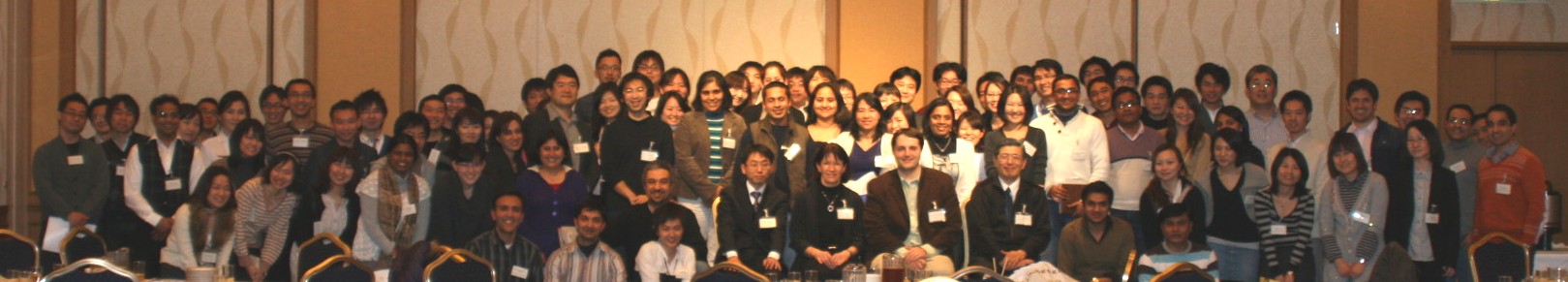 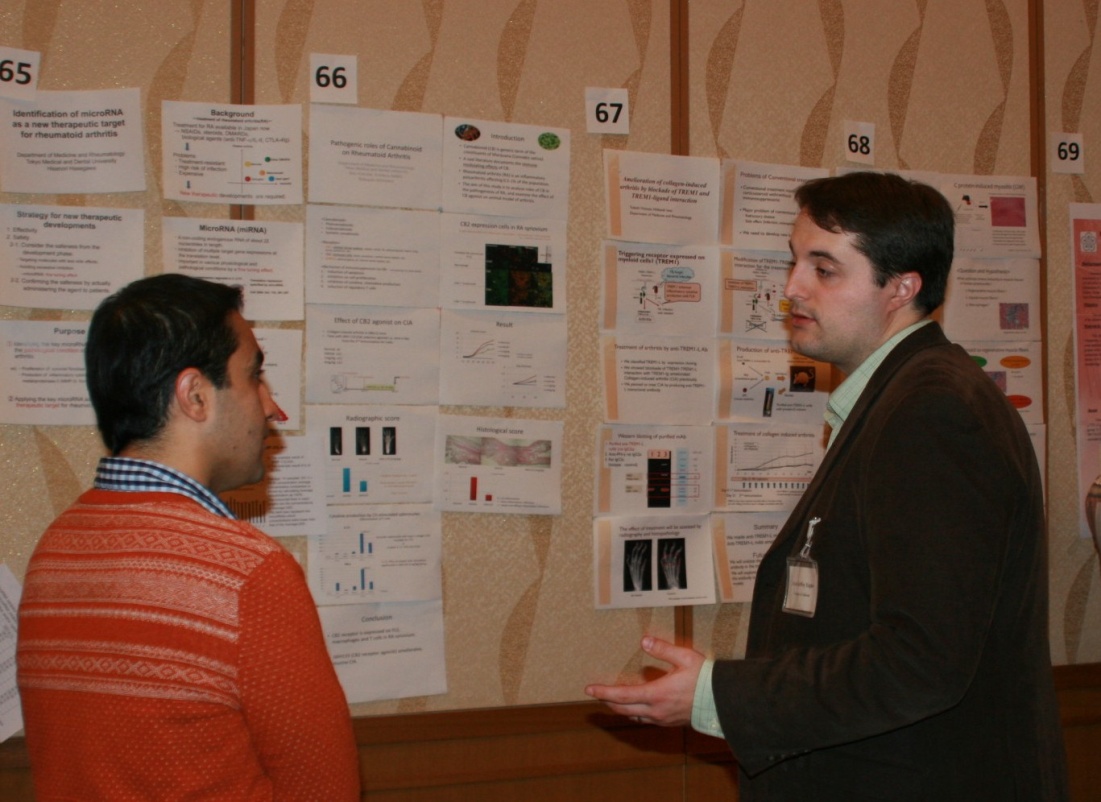 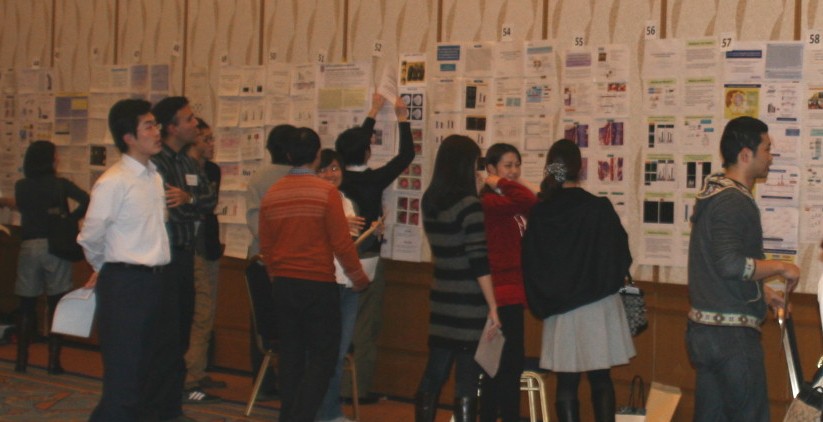 学生全員によるポスター発表とディスカッション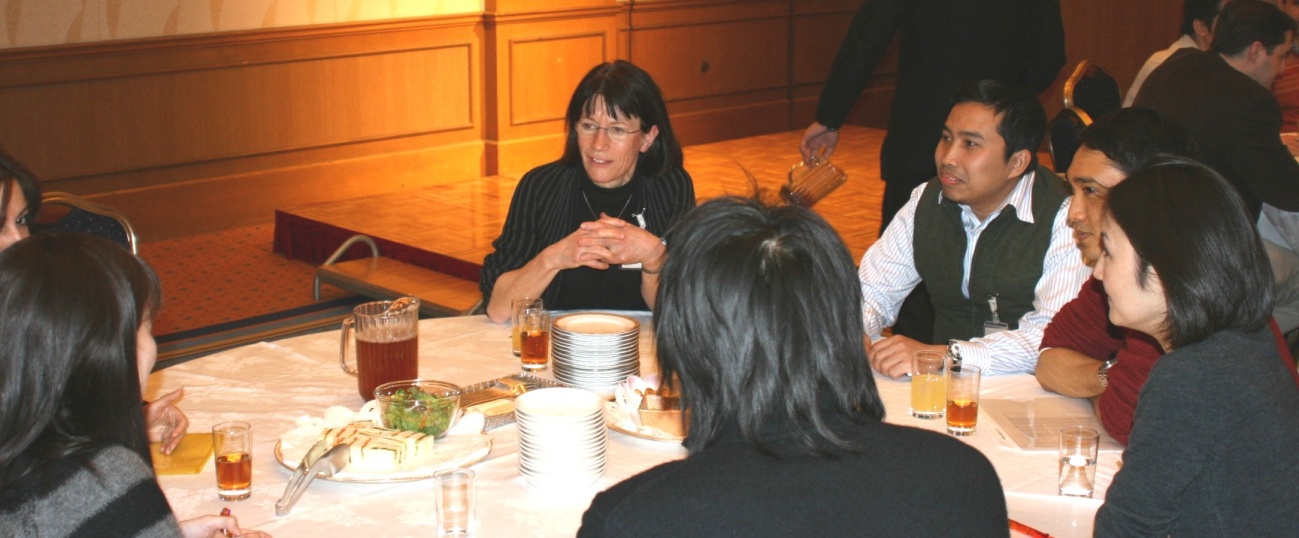 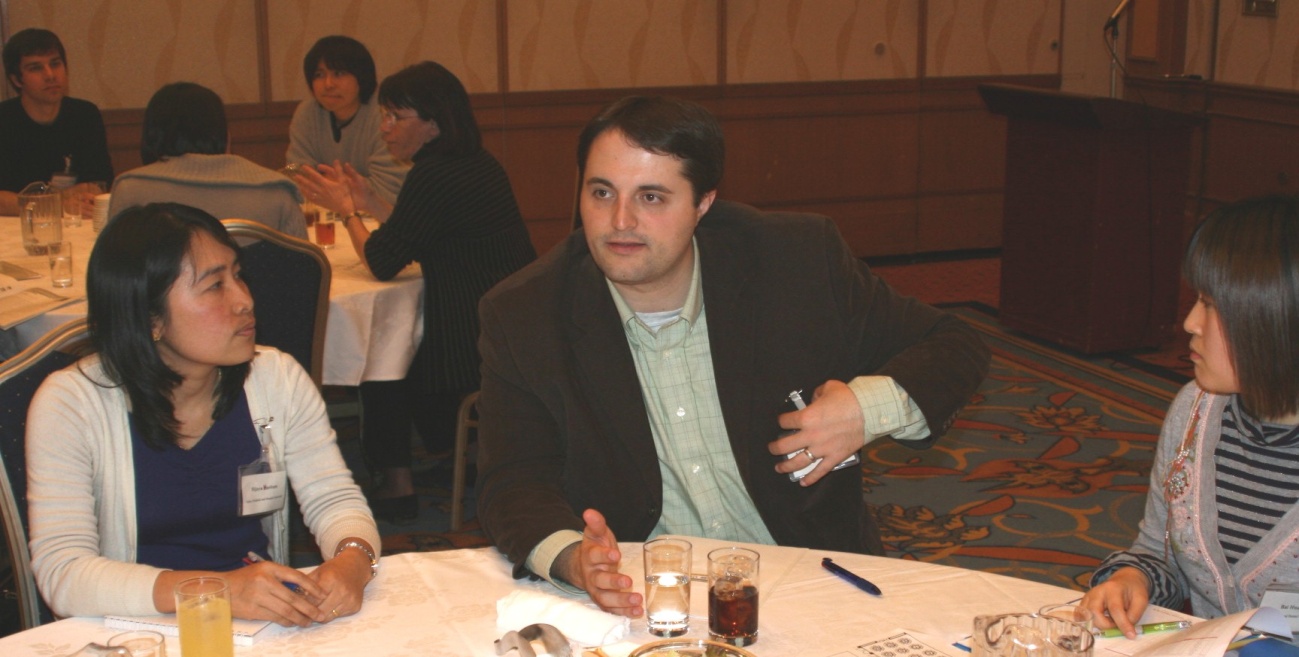 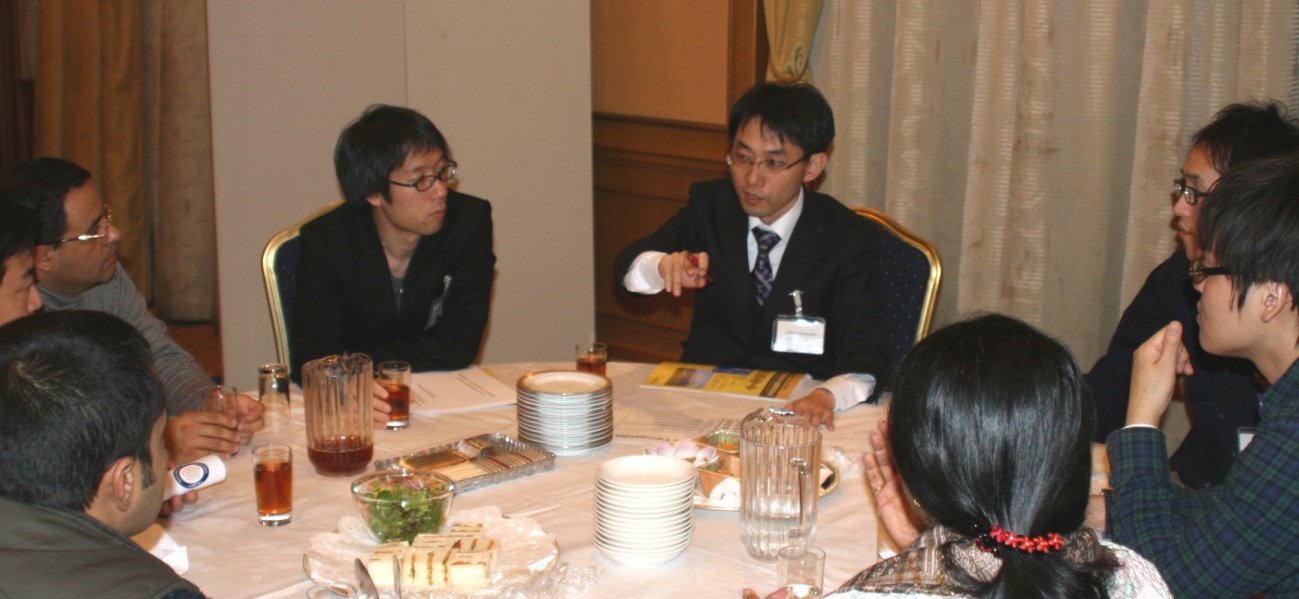 学生全員とDr. thesleff, Dr Engler, 山下先生、シャペロンとのラウンドディスカッション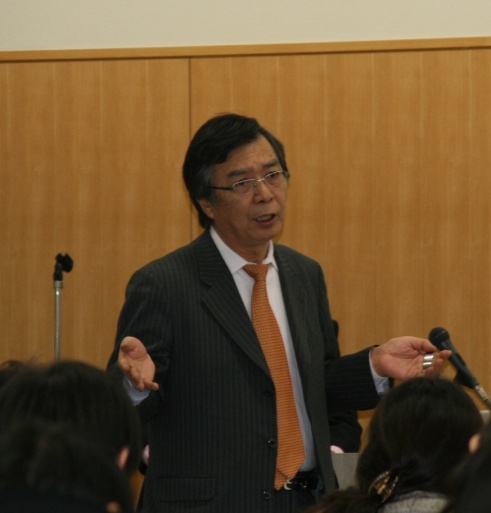 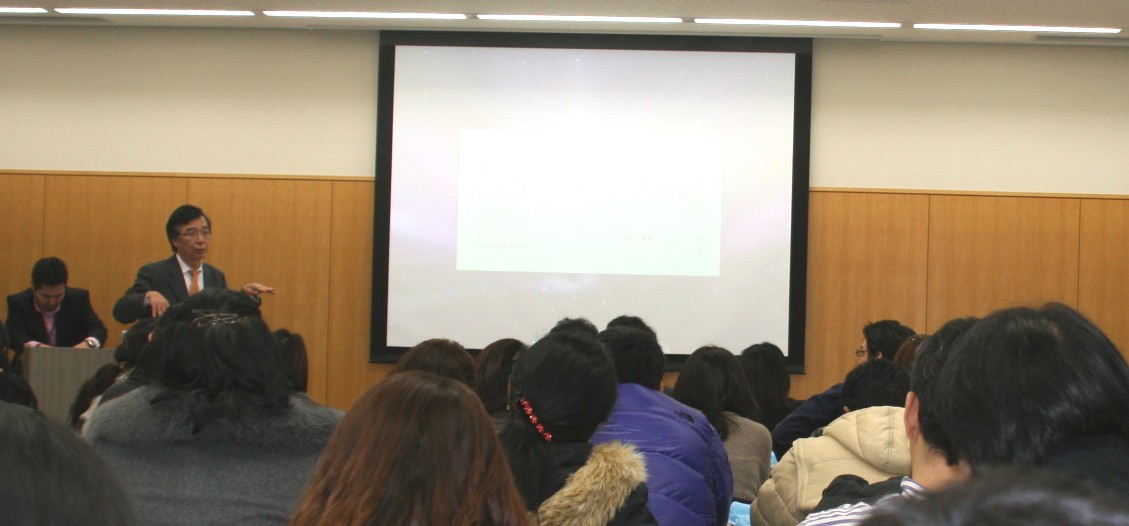 産業技術総合研究所つくばセンター　センター長のご講演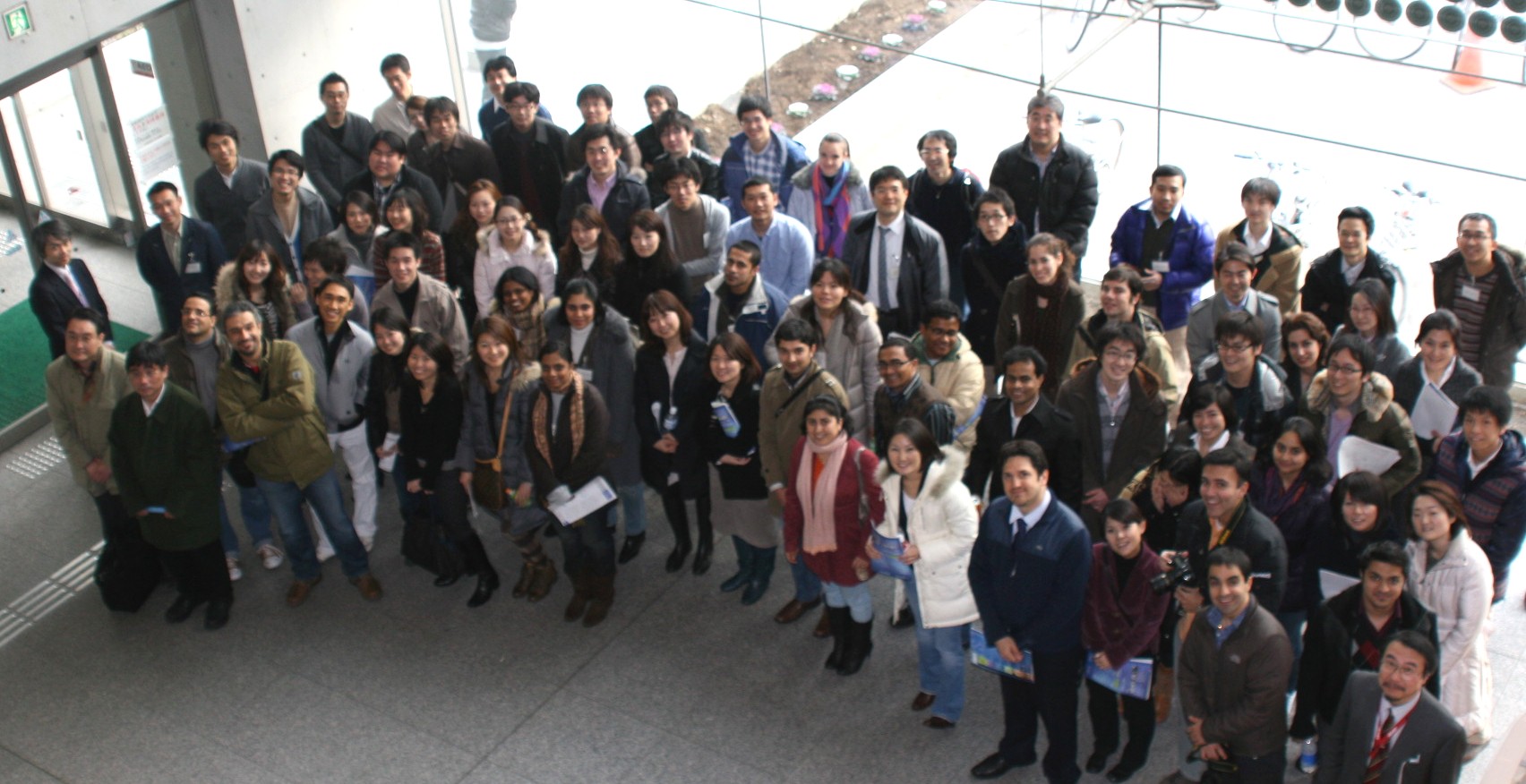 集合写真(産業技術総合研究所つくばセンター入口)